BRIEFING FEUERWEHR

Daten: 	1x Foto Team, Feuerwehrhaus oder Actionbild für den Header
 		1x Profilbild (Logo oder Foto u/o Wappen)

Menüpunkte: 
Aktuelles | Fahrzeuge | Kalender | Geschichte
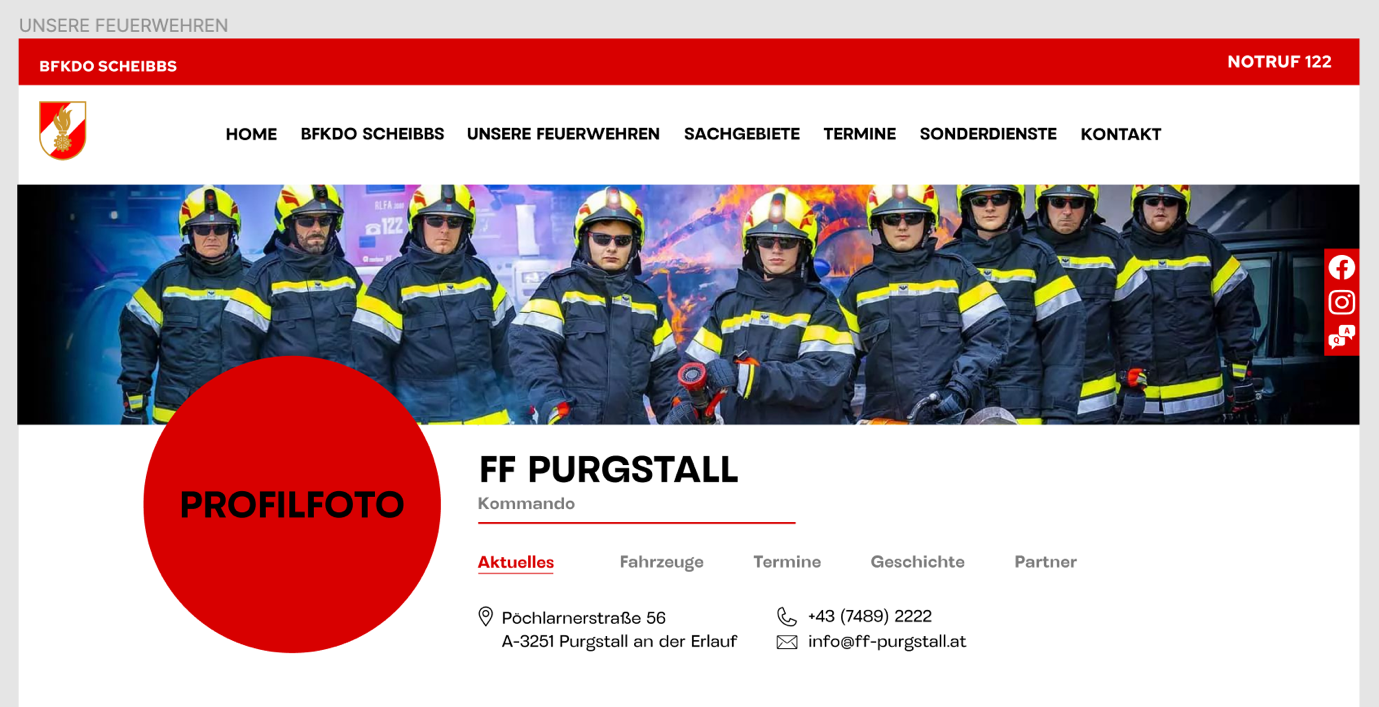 Kontaktdaten: Adresse, Telefonnummer, E-MailFreiwillige Feuerwehr Lunz am SeeSchulstraße 13
A –3293 Lunz/See
E-Mail: Lunz-See@feuerwehr.gv.at
Tel.07486/8695Aktuelles:
Tätigkeiten  Einsätze, Ausbildung, Jugend, Kameradschaft 
Hier wird vorerst nichts von euch benötigt. Kamerad:innen inkl. Kommando (Fotos anbei) Kommandant: OBI Sollböck Engelbert
engelbert.sollboeck@feuerwehr.gv.atKommandant-Stv.: HBI Christian Biber
feuerwehr-lunz@outlook.comLeiter des Verwaltungsdienstes: V Martin Böck
feuerwehr-lunz@outlook.comFahrzeuge (Fahrzeugdetails, Baujahr, PS benötigt  – siehe Bild unten)Fotos und Infos anbeiGibt es kommende Veranstaltungen? (Feuerwehrfest, Übungen etc.)
Bitte alle bekannten Events oder Übungen bis Ende 2022 hier eintragen:
folgen
Geschichte  Welche Geschichte erzählt die Feuerwehr? 
Wann wurde sie gegründet, von wem wurde sie gegründet etc.Welche Partnerschaften mit anderen Feuerwehren sind vorhanden?anbeiSocial Media Link (vorhandene Facebookseite, Instagram etc.)https://www.facebook.com/Freiwillige-Feuerwehr-Lunz-am-See-115521145126235Gibt es eine bestehende Website? 
Wenn ja benötigen wir die Zugangsdaten für die Website um das ganze Archiv für die neue Website zu übernehmen. World4you:Acount:50333059Passwort: 32-fF_lunZ-93